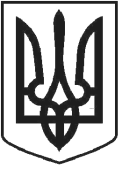 ЧОРТКІВСЬКА МІСЬКА РАДАВИКОНАВЧИЙ КОМІТЕТР І Ш Е Н Н Я ___ листопада 2022 року 								№ ___Про закріплення відповідальних осіб за «Пункт обігріву» та «Пункт Незламності» на території Чортківської міській територіальної громадиЗ урахуванням складної обстановки, яка склалася внаслідок ракетних обстрілів об’єктів енергетичної системи України, що призвело до масштабних відключень від електроживлення об’єктів критичної інфраструктури, з метою здійснення підготовчих заходів до реагування у разі повної відмови об’єднаної енергосистеми України та з метою виконання окремого доручення ДСНС України від 23 листопада 2022 № 864 «Про розгортання пунктів незламності» та керуючись ст. 40, 52, ч.6 ст. 59 Закону України «Про місцеве самоврядування в Україні», виконавчий комітет міської радиВИРІШИВ:1. Закріпити відповідальних осіб за «Пункт обігріву» та «Пункт Незламності» на території Чортківської міській територіальної громади згідно додатку.2.Контроль за виконанням цього рішення покласти на заступника міського голови з питань діяльності виконавчих органів міської ради Віктора ГУРИНА.Міський голова                                                           Володимир ШМАТЬКО